Publicado en ExpoÓptica-IFEMA el 23/04/2024 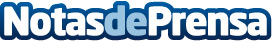 Grupo GN y sus marcas siguen creciendo y demuestran en ExpoÓptica que el futuro de la Óptica es la AudiologíaLa multinacional danesa ha tenido una destacada presencia en IFEMA con cuatro de sus marcas, Beltone, y su proyecto Beltone Ópticas; la relanzada DANAVOX; y ReSound, propiciando el audioemprendimiento con su proyecto 'Monta tu Gabinete'Datos de contacto:Javier BravoBravocomunicacion606411053Nota de prensa publicada en: https://www.notasdeprensa.es/grupo-gn-y-sus-marcas-siguen-creciendo-y Categorias: Internacional Sociedad Personas Mayores Bienestar Servicios médicos http://www.notasdeprensa.es